通过原产地名称保护及国际注册里斯本协定新文本外交会议2015年5月11日至21日，日内瓦资格证书委员会主席的报告秘书处编拟自资格证书委员会2015年5月13日和15日举行会议(见文件LI/DC/10和12)以来，收到了法国和加蓬两个代表团的全权证书。[文件完]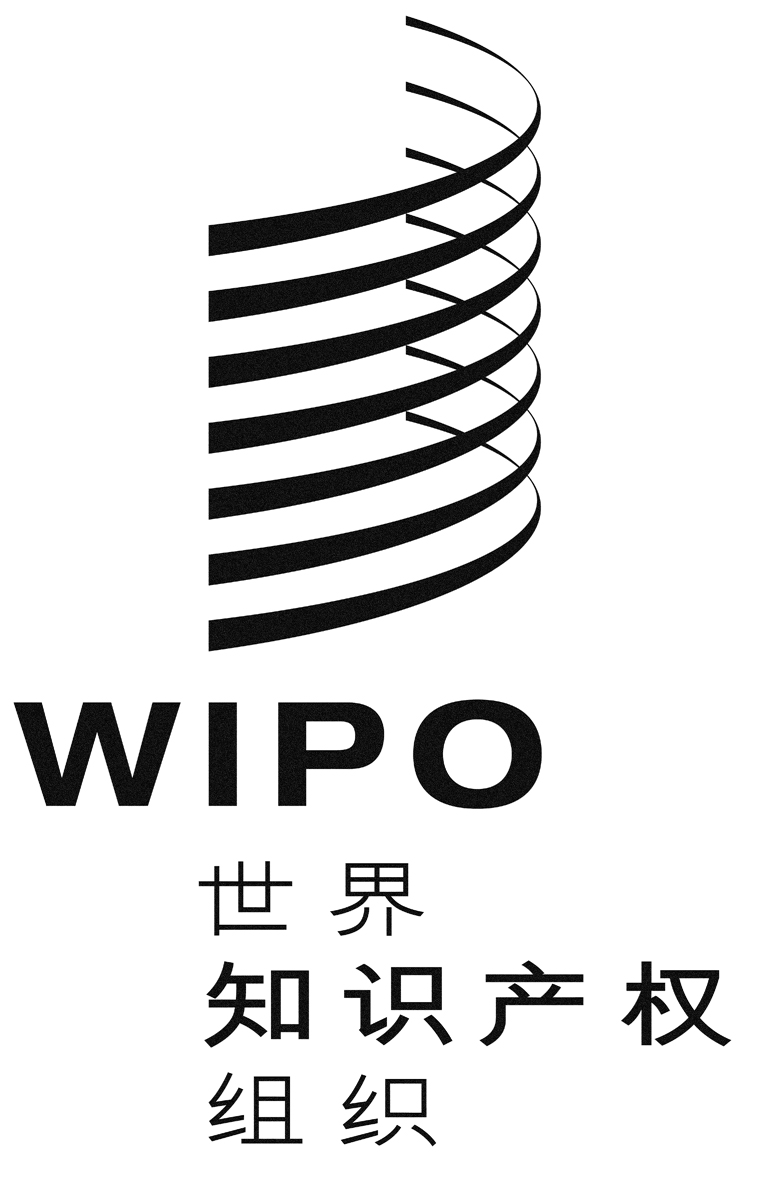 CLI/DC/17 rev.LI/DC/17 rev.LI/DC/17 rev.原 文：英文原 文：英文原 文：英文日 期：2015年5月20日  日 期：2015年5月20日  日 期：2015年5月20日  